Publicado en Madrid el 16/06/2020 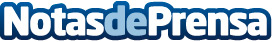 O.D.Mart: La Ciencia Ficción Fantástica para Mujeres con AlasO.D.Mart: La Ciencia Ficción Fantástica para Mujeres con Alas, presenta un concepto de marca totalmente nuevo y diferente, a como la literatura de este género se ha presentado hasta ahora. Con su mensaje literario esta autora ha creado un nuevo mundo para contribuir de forma significativa al auto empoderamiento de la mujer, utilizando toda la imaginación y la creatividad propias de la ciencia ficción y la fantasía en combinación con valores de mujeres fuertes realesDatos de contacto:O.D.Mart673354690Nota de prensa publicada en: https://www.notasdeprensa.es/o-d-mart-la-ciencia-ficcion-fantastica-para Categorias: Literatura Sociedad Entretenimiento http://www.notasdeprensa.es